MEDIAVERKLARING UITGEREIK DEUR DIE FAKULTEIT GENEESKUNDE EN GESONDHEIDSWETENSKAPPE, UNIVERSITEIT STELLENBOSCH, KAAPSTADVIR ONMIDDELLIKE VRYSTELLING: MAANDAG, 22 MEI 2017SA span doen tweede suksesvolle penisoorplantingŉ Span van die Universiteit Stellenbosch (US) en die Tygerberg Akademiese Hospitaal het onlangs ŉ tweede penisoorplanting gedoen. Dit is die eerste keer ter wêreld dat ŉ mediese sentrum hierdie prosedure twee keer suksesvol uitvoer.  Prof André van der Merwe, Hoof van die Afdeling Urologie aan die US se Fakulteit Geneeskunde en Gesondheidswetenskappe (FGGW), het die marathon-operasie van nege en ŉ half uur gelei wat op 21 April by die Tygerberg Hospitaal in Kaapstad, Suid-Afrika uitgevoer is. Die ontvanger was ŉ 40-jarige man wat sy penis 17 jaar gelede weens komplikasies met ŉ tradisionele besnydenis verloor het. Sy identiteit word weens etiese redes beskerm. “Hy is beslis een van die gelukkigste pasiënte wat ons al in ons afdeling gesien het. Hy vaar merkwaardig goed. Daar is geen tekens van verwerping nie en dit lyk of al die herverbinde strukture goed werk,” sê Van der Merwe. Die pasiënt gaan na verwagting binne ses maande ná die oorplanting alle urinêre en reproduktiewe funkies van die orgaan herwin. ŉ Kleurverskil tussen die ontvanger en die skenkerorgaan sal ses tot agt maande ná die operasie met mediese tatoeëring reggestel word. “Die sukses van hierdie prosedure in die hande van ons oorplantingspan getuig van die hoë vlak van vaardigheid en kundigheid wat in Suid-Afrika se openbare gesondheidsektor bestaan,” sê prof Jimmy Volmink, Dekaan van die FGGW. “Die span se vermoë om ŉ balans te handhaaf tussen deernisvolle en etiese pasiëntsorg aan die een kant, en die doeltreffende aanwending van skaars hulpbronne aan die ander, is ook rede vir groot trots.” “Hierdie is ‘n merkwaardige baanbrekersprosedure. Ek wil graag die Tygerberg Hospitaal en die US-chirurge vir hul uitmuntende werk bedank. Tradisionele besnyding het talle jong Suid-Afrikaanse lewens geëis. Hierdie pasiënt se lewe sal nooit weer dieselfde wees nie,” het dr Nomafrench Mbombo, Wes-Kaapse Minister van Gesondheid, gesê.“Pasiënte beskryf ŉ penisoorplanting ‘soos om ŉ nuwe lewe te kry’. Vir hierdie mans definieer hul penis hul manlikheid en die verlies aan hierdie orgaan veroorsaak geweldige emosionele en sielkundige ellende,” sê dr Amir Zarrabi van die Afdeling Urologie, ŉ lid van die oorplantingspan.  “Ek sien gewoonlik gevalle van gedeeltelike of totale amputasie in Julie en Desember – die tydperke wanneer tradisionele besnydings uitgevoer word.”“Ons is verheug vir die pasiënt se onthalwe, asook oor die verandering wat dit in sy lewe teweeg bring,” sê dr Alexander Zühlke, Hoof van die FGGW se Afdeling Plastiese en Rekonstruktiewe Chirurgie. “Dit is ook ŉ groot prestasie om deel van ŉ span te wees wat twee suksesvolle penisoorplantings gedoen het.” Die span het bestaan uit Van der Merwe, Zühlke, Prof Rafique Moosa, Hoof van die FGGW se Departement Geneeskunde, Zarrabi en dr Zamira Keyser van die Tygerberg Hospitaal. Hulle is bygestaan deur oorplantingskoördineerders, narkotiseurs, teaterverpleegkundiges, ŉ sielkundige, ŉ etikus en ander ondersteuningspersoneel. Van der Merwe en sy span het in Desember 2014 die eerste suksesvolle penisoorplanting ter wêreld uitgevoer en langer as twee jaar later “vaar die pasiënt geestelik én liggaamlik uitstekend”, sê Van der Merwe. “Hy leef ŉ normale lewe. Sy urinêre en seksuele funksies is weer normaal en hy het bykans vergeet hy het ŉ oorplanting gehad.”  Penisverminking kom meer algemeen in Suid-Afrika as elders voor weens komplikasies van rituele besnydings wat as deel van tradisionele deurgangsrites in sommige kulture op jong mans uitgevoer word. Daar is geen formele rekord van die jaarlikse getal penisamputasies weens tradisionele besnydings nie, maar een studie noem ŉ syfer van 55 net in die Oos-Kaap. Kundiges skat tot 250 gedeeltelike en algehele amputasies vind elke jaar landwyd plaas. Selfmoorde weens hierdie prosedure word ook aangeteken.  “Die Universiteit Stellenbosch en die Tygerberg Hospitaal is daartoe verbind om kostedoeltreffende metodes te vind om hierdie mans te help,” sê Van der Merwe. Die prosedure het deel uitgemaak van ŉ konsep-proefstudie om ŉ kostedoeltreffende penisoorplantingsprosedure te ontwikkel wat in ŉ tipiese teateromgewing in ŉ openbare Suid-Afrikaanse hospitaal uitgevoer kan word. Danksy lesse wat uit die eerste oorplanting geleer is, kon Van der Merwe en sy span die koste van die tweede prosedure aansienlik sny. Die grootste uitdaging vir hierdie studie is orgaanskenking. “Ek dink die gebrek aan penisoorplantings sedert ons die eerste een in 2014 uitgevoer het, is grootliks die gevolg van ŉ tekort aan skenkers. Dit is dalk makliker om ŉ orgaan te skenk wat mens nie kan sien nie, soos ŉ nier, as iets soos ŉ hand of ŉ penis,” sê Van der Merwe. “Ons is uiters dankbaar jeens die skenker se familie wat nie net die penis geskenk het nie, maar ook die niere, vel en korneas van hul geliefde seun. Hulle verander die lewe van talle pasiënte danksy hierdie skenking.”Die eerste suksesvolle penisoorplanting ter wêreld is op 11 Desember 2014 deur Van der Merwe en sy span by die Tygerberg Hospitaal in Kaapstad uitgevoer.Die tweede een is ŉ jaar en ŉ half later, op 16 Mei 2016, by die Massachusetts Algemene Hospitaal in Boston gedoen. EINDEMedianavraeWilma Stassen+27 (0)21 938 9359wstassen@sun.ac.zaAfdeling Bemarking en KommunikasieFakulteit Geneeskunde en GesondheidswetenskappeUniversiteit Stellenbosch	Besoek www.sun.ac.za vir meer inligting, video, fotos en grafikawww.sun.ac.za/healthwww.facebook.com/SUhealthsci@Suhealthsci #transplantSU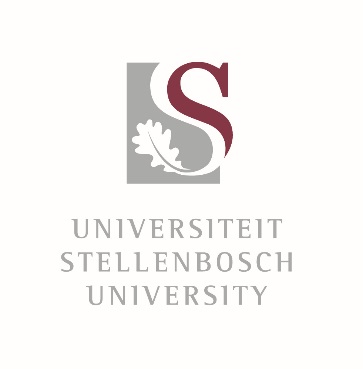 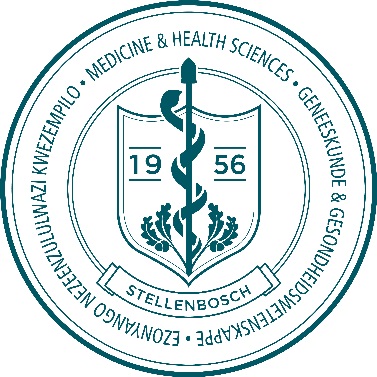 